«GRAMMAR QUIZ»«Грамматическая викторина».Внеклассное мероприятие. Цель:Актуализация грамматических знанийУсовершенствование грамматических навыков у обучающихсяПроверка способности обучающихся работать на заданное время.План проведения:«Грамматическая викторина» представляет собой заочный поединок двух команд параллельных классов. Каждому классу дается задание: Ответить на вопросы в указанный срокЗадать вопрос другой командеЗаполнить бланк викторины и сдать его на проверкуПри ответе на вопросы разрешено использовать все справочные материалы, созданные обучающимися собственноручно на уроках английского языка :словари, грамматические правила, записанные в тетради, грамматические карточки.Результаты сравнивает учитель и устно комментирует для каждого класса его достижения.Викторина помогает Проверить знания обучающихся, полученные в текущем годуСравнить знания  двух параллельных классовСравнить навыки командной работы у двух параллельных классов«GRAMMAR QUIZ»«Грамматическая викторина».7-а 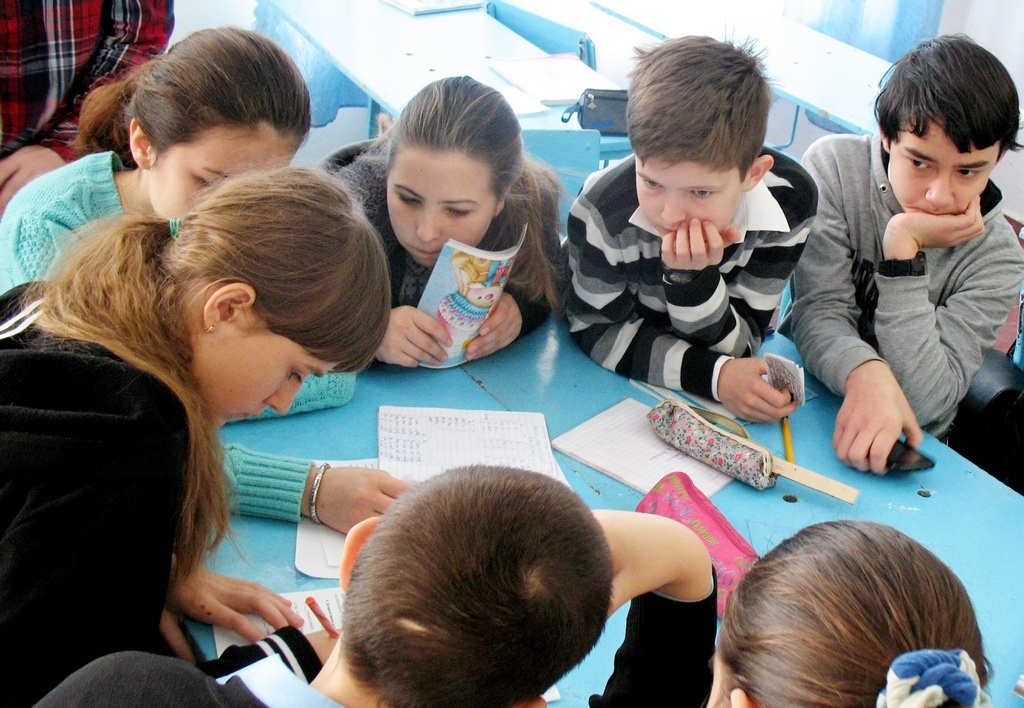 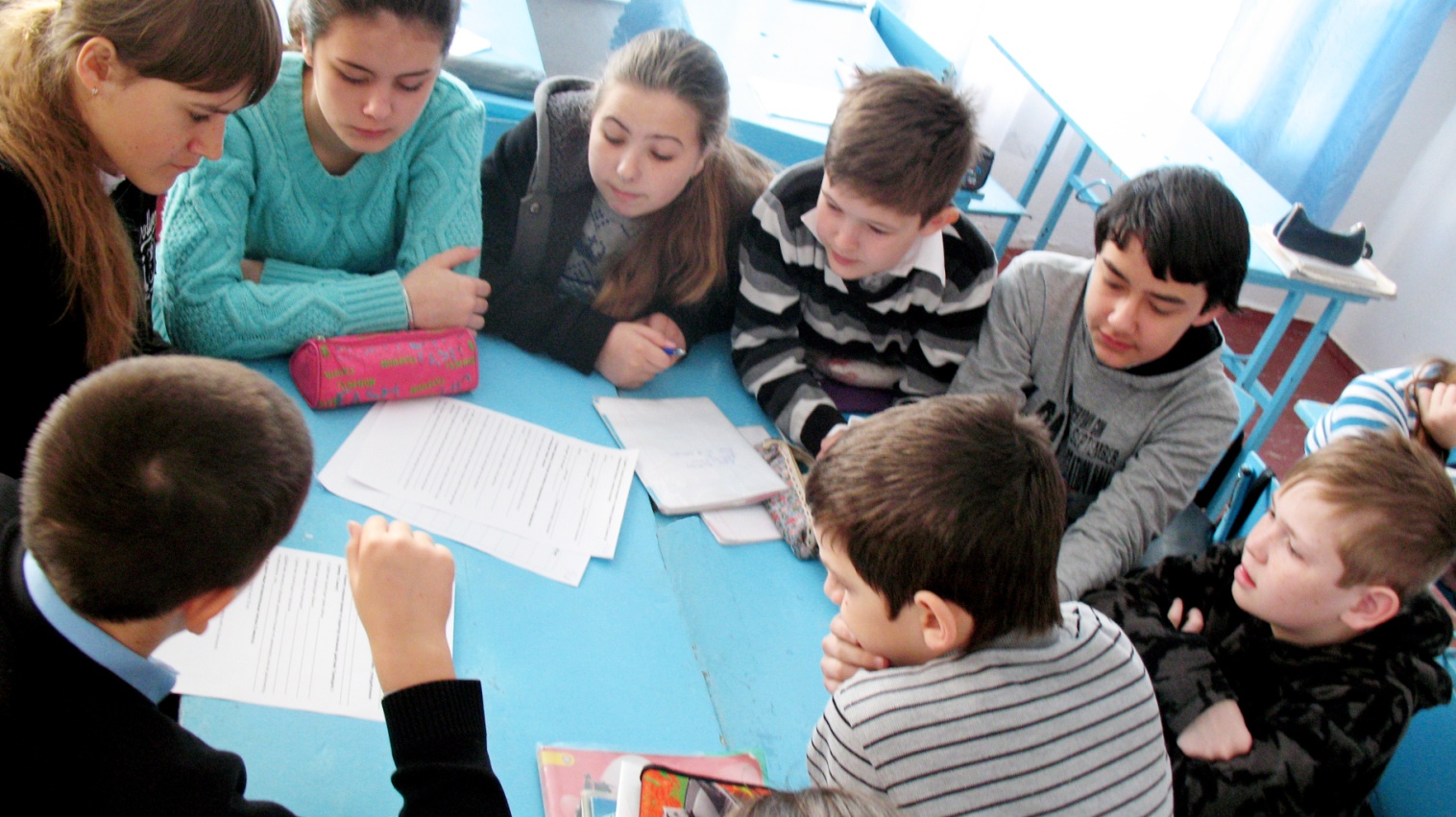 «GRAMMAR QUIZ»«Грамматическая викторина».7-б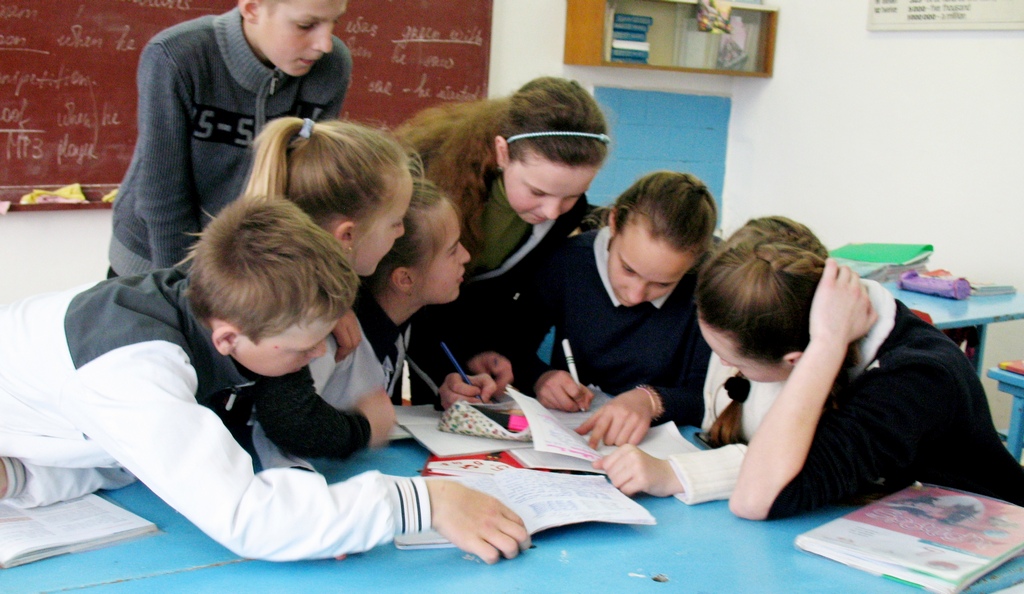 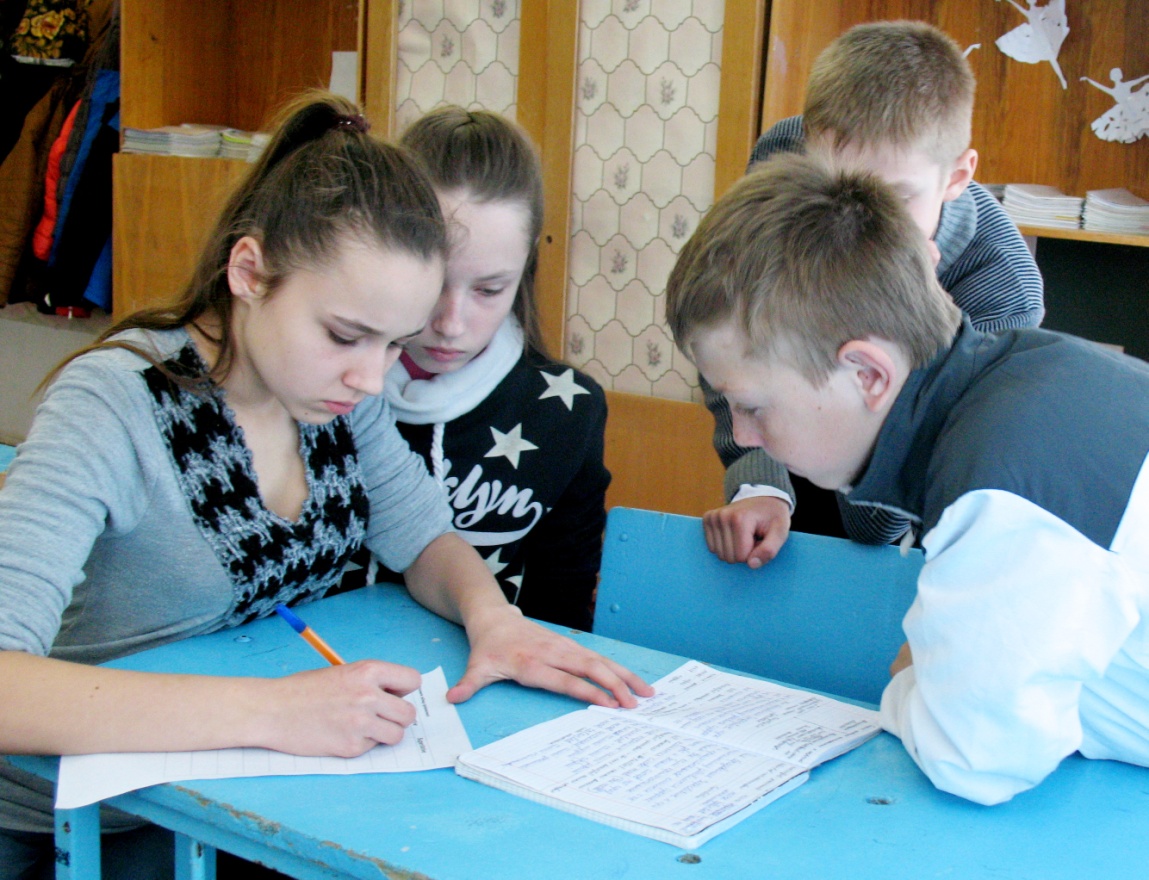 